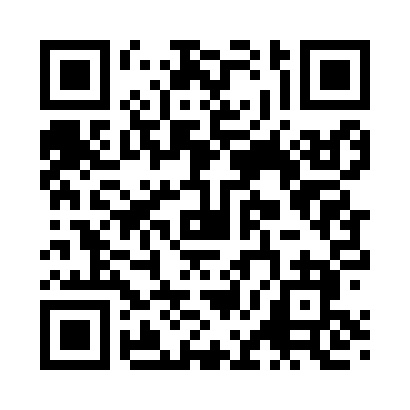 Prayer times for Shreck, Washington, USAMon 1 Jul 2024 - Wed 31 Jul 2024High Latitude Method: Angle Based RulePrayer Calculation Method: Islamic Society of North AmericaAsar Calculation Method: ShafiPrayer times provided by https://www.salahtimes.comDateDayFajrSunriseDhuhrAsrMaghribIsha1Mon2:595:0212:565:088:4910:522Tue2:595:0312:565:088:4810:523Wed3:005:0412:565:088:4810:524Thu3:015:0412:565:088:4810:515Fri3:025:0512:565:088:4710:506Sat3:035:0612:565:088:4710:497Sun3:055:0712:575:088:4610:488Mon3:065:0712:575:088:4610:479Tue3:085:0812:575:088:4510:4610Wed3:095:0912:575:088:4510:4411Thu3:115:1012:575:088:4410:4312Fri3:125:1112:575:078:4310:4213Sat3:145:1212:575:078:4310:4014Sun3:155:1312:585:078:4210:3915Mon3:175:1412:585:078:4110:3716Tue3:195:1512:585:078:4010:3617Wed3:205:1612:585:078:3910:3418Thu3:225:1712:585:068:3910:3319Fri3:245:1812:585:068:3810:3120Sat3:265:1912:585:068:3710:2921Sun3:275:2012:585:058:3610:2822Mon3:295:2112:585:058:3510:2623Tue3:315:2212:585:058:3310:2424Wed3:335:2312:585:048:3210:2225Thu3:355:2412:585:048:3110:2026Fri3:375:2612:585:048:3010:1927Sat3:385:2712:585:038:2910:1728Sun3:405:2812:585:038:2810:1529Mon3:425:2912:585:028:2610:1330Tue3:445:3012:585:028:2510:1131Wed3:465:3212:585:018:2410:09